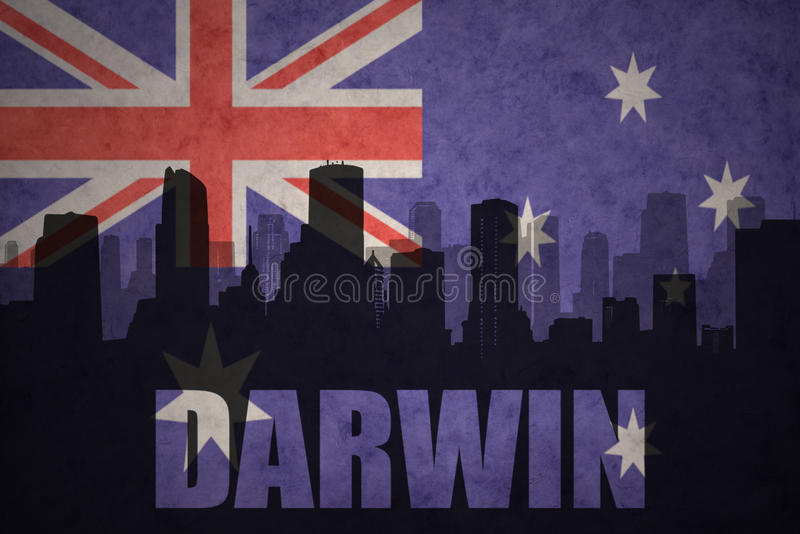 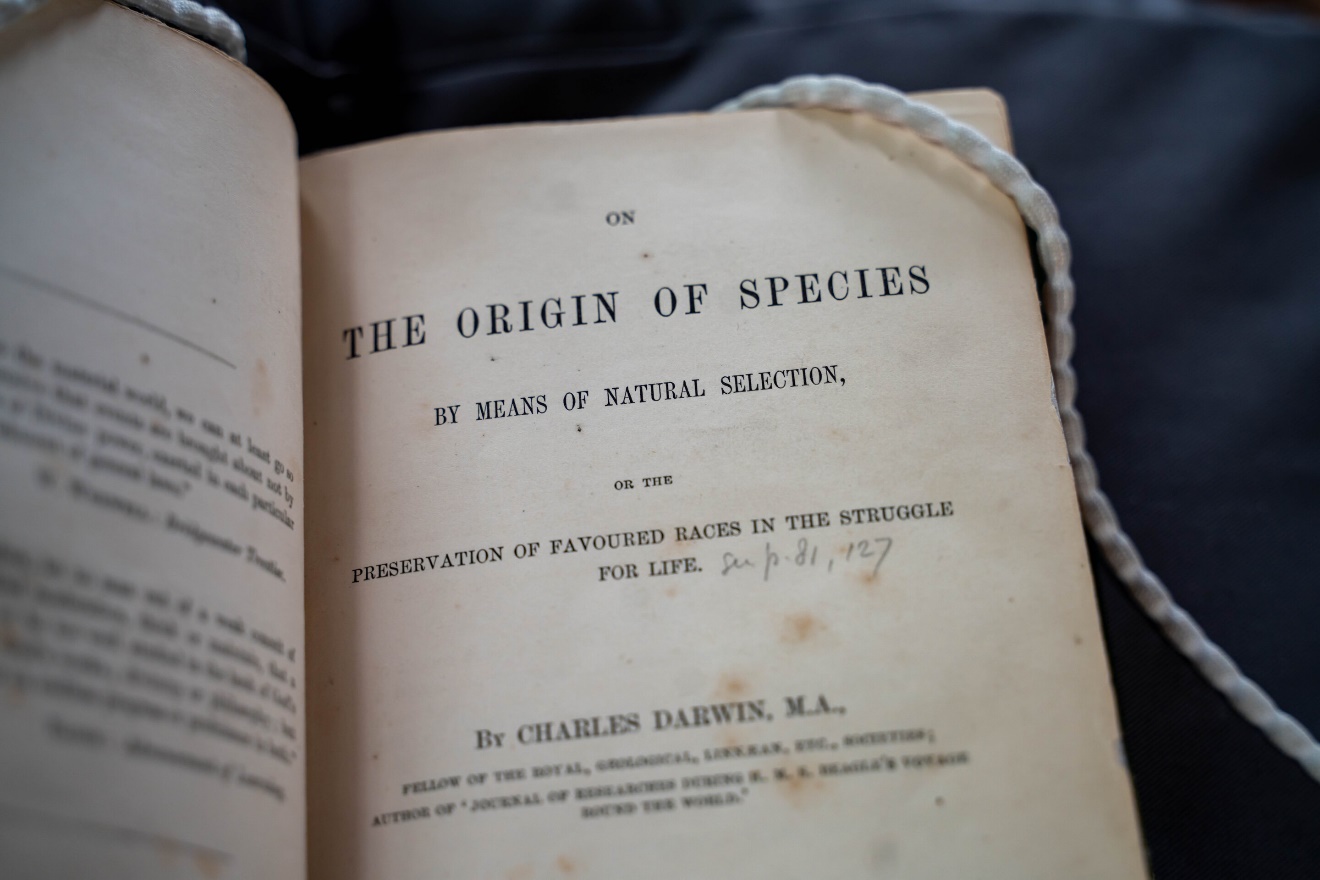 Nom :Gr dateDarwinDarwin Chap 3Nom :DarwinNom au complet :Charle robert darwin Période de temps :1809 a 1882Théorie :levolutionNationalité :Anglais Son oeuvre :Origine des espece 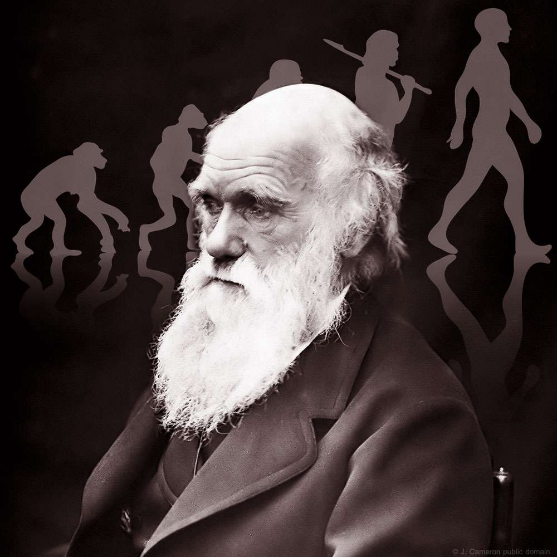 